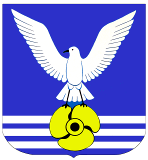 О внесении изменений в административный регламент предоставления муниципальной услуги «Предоставление специализированного жилого помещения», утвержденный постановлением администрации городского округа ЗАТО 
Большой Камень от 24.07.2014 № 786В соответствии с Федеральным законом от 06.10.2003 № 131-ФЗ 
«Об общих принципах организации местного самоуправления 
в Российской Федерации», Федеральным законом от 27.07.2010 
№ 210-ФЗ «Об организации предоставления государственных 
и муниципальных услуг», постановлением администрации городского округа Большой Камень от 01.12.2021 № 2981 «Об утверждении 
Порядка разработки и утверждения административных регламентов предоставления муниципальных услуг», руководствуясь статьёй 29 Устава городского округа Большой Камень, администрация городского округа Большой КаменьВ соответствии с Федеральным законом от 06.10.2003 № 131-ФЗ 
«Об общих принципах организации местного самоуправления 
в Российской Федерации», Федеральным законом от 27.07.2010 
№ 210-ФЗ «Об организации предоставления государственных 
и муниципальных услуг», постановлением администрации городского округа Большой Камень от 01.12.2021 № 2981 «Об утверждении 
Порядка разработки и утверждения административных регламентов предоставления муниципальных услуг», руководствуясь статьёй 29 Устава городского округа Большой Камень, администрация городского округа Большой КаменьВ соответствии с Федеральным законом от 06.10.2003 № 131-ФЗ 
«Об общих принципах организации местного самоуправления 
в Российской Федерации», Федеральным законом от 27.07.2010 
№ 210-ФЗ «Об организации предоставления государственных 
и муниципальных услуг», постановлением администрации городского округа Большой Камень от 01.12.2021 № 2981 «Об утверждении 
Порядка разработки и утверждения административных регламентов предоставления муниципальных услуг», руководствуясь статьёй 29 Устава городского округа Большой Камень, администрация городского округа Большой КаменьПОСТАНОВЛЯЕТ:ПОСТАНОВЛЯЕТ:ПОСТАНОВЛЯЕТ:Внести в административный регламент предоставления муниципальной услуги «Предоставление специализированного жилого помещения», утвержденный постановлением администрации городского округа ЗАТО Большой Камень от 24.07.2014 № 786 (далее – регламент), следующие изменения: В пункте 1.3. слова «- администрация городского округа Большой Камень (далее – администрация):Адрес: ул. Карла Маркса д. . Большой Камень, 692806;График работы: ежедневно с 8-00 часов до 17-00 часов, перерыв 
с 12-00 часов до 13-00 часов, за исключением выходных и праздничных дней;Телефон: 8 (42335) 51435;Адрес официального сайта органов местного самоуправления городского округа Большой Камень в сети Интернет – http://www.bk.pk.ru.Адрес электронной почты администрации городского округа 
Большой Камень – admin_zato@mail.primorye.ru;- отдел по жилищным вопросам администрации городского округа Большой Камень;Адрес: Карла Маркса д. . Большой Камень, 692806;Прием граждан еженедельно – вторник, четверг с 8-00 часов 
до 17-00 часов, перерыв с 13-00 часов до 14-00 часов, кабинет № 7;Телефон: 8(42335) 51200;- муниципальное автономное учреждение «Многофункциональный центр предоставления муниципальных и государственных услуг» городского округа Большой Камень:Адрес: ул. Блюхера, д. . Большой Камень, Приморский край, 692801; График работы: вторник, среда, четверг, пятница, суббота 
с 9-00 часов до 20-00 часов, без перерыва на обед, выходные дни – воскресенье, понедельник; Телефон для справок: 8(42335)40404, телефон приемной: 8(42335)41122;Интернет-сайт - http://www.mfc-25.ru,Адрес электронной почты: mfc_bkamen@mail.ru.» заменить словами«1. Администрация городского округа Большой Камень:- адрес: ул. Карла Маркса, д. 4, г. Большой Камень, Приморский край, 692806;- график работы: - ежедневно с 8:00 до 17:00 часов за исключением выходных 
и праздничных дней, перерыв с 12:00 до 13:00 часов; - в летнее время: со второго понедельника мая по вторую пятницу сентября: понедельник-четверг с 8:00 до 17.15 часов, пятница с 8.00 
до 16.00, за исключением выходных и праздничных дней, перерыв с 12:00 до 13:00 часов;- телефон: 8 (42335) 55020;- адрес сайта: bkamen.gosuslugi.ru;- адрес электронной почты: bkamen@primorsky.ru;2. МАУ «МФЦ»:- адрес: ул. Блюхера, д. 23, г. Большой Камень, Приморский край, 692801;- график работы: понедельник, пятница с 8:00 до 18:00 часов, вторник, четверг с 8.00 до 19.00, среда с 10.00 до 20.00, суббота с 8.00 до 15.00,  
без перерыва на обед;- телефон: 8 (42335) 40404;- адрес «Интернет» - сайта для направления электронных обращений: http://mfc-25.ru;- адрес электронной почты: mfc_bkamen@mail.ru.3. Для получения информации по вопросам предоставления муниципальной услуги заявитель либо его представитель может обратиться в отдел по учету и распределению жилых помещений управления имущественных отношений администрации городского округа Большой Камень (далее – отдел) по адресу: 692806, г. Большой Камень, 
ул. Адмирала Макарова, д. 1, телефон для справок: 8 (42335) 51200.- график приёма граждан: еженедельно вторник и четверг 
с 8.00 до 12.00 часов.Режим работы отдела: - ежедневно с 8:00 до 17:00 часов за исключением выходных 
и праздничных дней, перерыв с 12:00 до 13:00 часов; - в летнее время: со второго понедельника мая по вторую пятницу сентября: понедельник-четверг с 8:00 до 17.15 часов, пятница 
с 8.00 до 16.00 часов, за исключением выходных и праздничных дней, перерыв с 12:00 до 13:00 часов.». В тексте регламента слова «http://www.bk.pk.ru» заменить словами «bkamen.gosuslugi.ru», а слова «admin_zato@mail.primorye.ru» заменить словами «bkamen@primorsky.ru». В тексте регламента слова «отдел по жилищным вопросам»  заменить словами «отдел по учету и распределению жилых помещений управления имущественных отношений» в соответствующих падежах. В пункте 2.5. регламента абзацы двенадцатый-тринадцатый изложить в следующей редакции: «- Постановление администрации городского округа Большой Камень от 01.12.2021 № 2981«Об утверждении Порядка разработки и утверждения административных регламентов предоставления муниципальных услуг»;- Закон Приморского края от 06.12.2018 № 412-КЗ «О наделении органов местного самоуправления муниципальных районов, муниципальных и городских округов Приморского края отдельными государственными полномочиями по обеспечению детей-сирот, детей, оставшихся без попечения родителей, лиц из числа детей-сирот и детей, оставшихся без попечения родителей, жилыми помещениями».Управлению имущественных отношений администрации городского округа Большой Камень опубликовать настоящее постановление в газете «ЗАТО» и разместить в информационно-телекоммуникационной сети «Интернет» на официальном сайте органов местного самоуправления городского округа Большой Камень.Настоящее постановление вступает в силу со дня его официального опубликования.Внести в административный регламент предоставления муниципальной услуги «Предоставление специализированного жилого помещения», утвержденный постановлением администрации городского округа ЗАТО Большой Камень от 24.07.2014 № 786 (далее – регламент), следующие изменения: В пункте 1.3. слова «- администрация городского округа Большой Камень (далее – администрация):Адрес: ул. Карла Маркса д. . Большой Камень, 692806;График работы: ежедневно с 8-00 часов до 17-00 часов, перерыв 
с 12-00 часов до 13-00 часов, за исключением выходных и праздничных дней;Телефон: 8 (42335) 51435;Адрес официального сайта органов местного самоуправления городского округа Большой Камень в сети Интернет – http://www.bk.pk.ru.Адрес электронной почты администрации городского округа 
Большой Камень – admin_zato@mail.primorye.ru;- отдел по жилищным вопросам администрации городского округа Большой Камень;Адрес: Карла Маркса д. . Большой Камень, 692806;Прием граждан еженедельно – вторник, четверг с 8-00 часов 
до 17-00 часов, перерыв с 13-00 часов до 14-00 часов, кабинет № 7;Телефон: 8(42335) 51200;- муниципальное автономное учреждение «Многофункциональный центр предоставления муниципальных и государственных услуг» городского округа Большой Камень:Адрес: ул. Блюхера, д. . Большой Камень, Приморский край, 692801; График работы: вторник, среда, четверг, пятница, суббота 
с 9-00 часов до 20-00 часов, без перерыва на обед, выходные дни – воскресенье, понедельник; Телефон для справок: 8(42335)40404, телефон приемной: 8(42335)41122;Интернет-сайт - http://www.mfc-25.ru,Адрес электронной почты: mfc_bkamen@mail.ru.» заменить словами«1. Администрация городского округа Большой Камень:- адрес: ул. Карла Маркса, д. 4, г. Большой Камень, Приморский край, 692806;- график работы: - ежедневно с 8:00 до 17:00 часов за исключением выходных 
и праздничных дней, перерыв с 12:00 до 13:00 часов; - в летнее время: со второго понедельника мая по вторую пятницу сентября: понедельник-четверг с 8:00 до 17.15 часов, пятница с 8.00 
до 16.00, за исключением выходных и праздничных дней, перерыв с 12:00 до 13:00 часов;- телефон: 8 (42335) 55020;- адрес сайта: bkamen.gosuslugi.ru;- адрес электронной почты: bkamen@primorsky.ru;2. МАУ «МФЦ»:- адрес: ул. Блюхера, д. 23, г. Большой Камень, Приморский край, 692801;- график работы: понедельник, пятница с 8:00 до 18:00 часов, вторник, четверг с 8.00 до 19.00, среда с 10.00 до 20.00, суббота с 8.00 до 15.00,  
без перерыва на обед;- телефон: 8 (42335) 40404;- адрес «Интернет» - сайта для направления электронных обращений: http://mfc-25.ru;- адрес электронной почты: mfc_bkamen@mail.ru.3. Для получения информации по вопросам предоставления муниципальной услуги заявитель либо его представитель может обратиться в отдел по учету и распределению жилых помещений управления имущественных отношений администрации городского округа Большой Камень (далее – отдел) по адресу: 692806, г. Большой Камень, 
ул. Адмирала Макарова, д. 1, телефон для справок: 8 (42335) 51200.- график приёма граждан: еженедельно вторник и четверг 
с 8.00 до 12.00 часов.Режим работы отдела: - ежедневно с 8:00 до 17:00 часов за исключением выходных 
и праздничных дней, перерыв с 12:00 до 13:00 часов; - в летнее время: со второго понедельника мая по вторую пятницу сентября: понедельник-четверг с 8:00 до 17.15 часов, пятница 
с 8.00 до 16.00 часов, за исключением выходных и праздничных дней, перерыв с 12:00 до 13:00 часов.». В тексте регламента слова «http://www.bk.pk.ru» заменить словами «bkamen.gosuslugi.ru», а слова «admin_zato@mail.primorye.ru» заменить словами «bkamen@primorsky.ru». В тексте регламента слова «отдел по жилищным вопросам»  заменить словами «отдел по учету и распределению жилых помещений управления имущественных отношений» в соответствующих падежах. В пункте 2.5. регламента абзацы двенадцатый-тринадцатый изложить в следующей редакции: «- Постановление администрации городского округа Большой Камень от 01.12.2021 № 2981«Об утверждении Порядка разработки и утверждения административных регламентов предоставления муниципальных услуг»;- Закон Приморского края от 06.12.2018 № 412-КЗ «О наделении органов местного самоуправления муниципальных районов, муниципальных и городских округов Приморского края отдельными государственными полномочиями по обеспечению детей-сирот, детей, оставшихся без попечения родителей, лиц из числа детей-сирот и детей, оставшихся без попечения родителей, жилыми помещениями».Управлению имущественных отношений администрации городского округа Большой Камень опубликовать настоящее постановление в газете «ЗАТО» и разместить в информационно-телекоммуникационной сети «Интернет» на официальном сайте органов местного самоуправления городского округа Большой Камень.Настоящее постановление вступает в силу со дня его официального опубликования.Внести в административный регламент предоставления муниципальной услуги «Предоставление специализированного жилого помещения», утвержденный постановлением администрации городского округа ЗАТО Большой Камень от 24.07.2014 № 786 (далее – регламент), следующие изменения: В пункте 1.3. слова «- администрация городского округа Большой Камень (далее – администрация):Адрес: ул. Карла Маркса д. . Большой Камень, 692806;График работы: ежедневно с 8-00 часов до 17-00 часов, перерыв 
с 12-00 часов до 13-00 часов, за исключением выходных и праздничных дней;Телефон: 8 (42335) 51435;Адрес официального сайта органов местного самоуправления городского округа Большой Камень в сети Интернет – http://www.bk.pk.ru.Адрес электронной почты администрации городского округа 
Большой Камень – admin_zato@mail.primorye.ru;- отдел по жилищным вопросам администрации городского округа Большой Камень;Адрес: Карла Маркса д. . Большой Камень, 692806;Прием граждан еженедельно – вторник, четверг с 8-00 часов 
до 17-00 часов, перерыв с 13-00 часов до 14-00 часов, кабинет № 7;Телефон: 8(42335) 51200;- муниципальное автономное учреждение «Многофункциональный центр предоставления муниципальных и государственных услуг» городского округа Большой Камень:Адрес: ул. Блюхера, д. . Большой Камень, Приморский край, 692801; График работы: вторник, среда, четверг, пятница, суббота 
с 9-00 часов до 20-00 часов, без перерыва на обед, выходные дни – воскресенье, понедельник; Телефон для справок: 8(42335)40404, телефон приемной: 8(42335)41122;Интернет-сайт - http://www.mfc-25.ru,Адрес электронной почты: mfc_bkamen@mail.ru.» заменить словами«1. Администрация городского округа Большой Камень:- адрес: ул. Карла Маркса, д. 4, г. Большой Камень, Приморский край, 692806;- график работы: - ежедневно с 8:00 до 17:00 часов за исключением выходных 
и праздничных дней, перерыв с 12:00 до 13:00 часов; - в летнее время: со второго понедельника мая по вторую пятницу сентября: понедельник-четверг с 8:00 до 17.15 часов, пятница с 8.00 
до 16.00, за исключением выходных и праздничных дней, перерыв с 12:00 до 13:00 часов;- телефон: 8 (42335) 55020;- адрес сайта: bkamen.gosuslugi.ru;- адрес электронной почты: bkamen@primorsky.ru;2. МАУ «МФЦ»:- адрес: ул. Блюхера, д. 23, г. Большой Камень, Приморский край, 692801;- график работы: понедельник, пятница с 8:00 до 18:00 часов, вторник, четверг с 8.00 до 19.00, среда с 10.00 до 20.00, суббота с 8.00 до 15.00,  
без перерыва на обед;- телефон: 8 (42335) 40404;- адрес «Интернет» - сайта для направления электронных обращений: http://mfc-25.ru;- адрес электронной почты: mfc_bkamen@mail.ru.3. Для получения информации по вопросам предоставления муниципальной услуги заявитель либо его представитель может обратиться в отдел по учету и распределению жилых помещений управления имущественных отношений администрации городского округа Большой Камень (далее – отдел) по адресу: 692806, г. Большой Камень, 
ул. Адмирала Макарова, д. 1, телефон для справок: 8 (42335) 51200.- график приёма граждан: еженедельно вторник и четверг 
с 8.00 до 12.00 часов.Режим работы отдела: - ежедневно с 8:00 до 17:00 часов за исключением выходных 
и праздничных дней, перерыв с 12:00 до 13:00 часов; - в летнее время: со второго понедельника мая по вторую пятницу сентября: понедельник-четверг с 8:00 до 17.15 часов, пятница 
с 8.00 до 16.00 часов, за исключением выходных и праздничных дней, перерыв с 12:00 до 13:00 часов.». В тексте регламента слова «http://www.bk.pk.ru» заменить словами «bkamen.gosuslugi.ru», а слова «admin_zato@mail.primorye.ru» заменить словами «bkamen@primorsky.ru». В тексте регламента слова «отдел по жилищным вопросам»  заменить словами «отдел по учету и распределению жилых помещений управления имущественных отношений» в соответствующих падежах. В пункте 2.5. регламента абзацы двенадцатый-тринадцатый изложить в следующей редакции: «- Постановление администрации городского округа Большой Камень от 01.12.2021 № 2981«Об утверждении Порядка разработки и утверждения административных регламентов предоставления муниципальных услуг»;- Закон Приморского края от 06.12.2018 № 412-КЗ «О наделении органов местного самоуправления муниципальных районов, муниципальных и городских округов Приморского края отдельными государственными полномочиями по обеспечению детей-сирот, детей, оставшихся без попечения родителей, лиц из числа детей-сирот и детей, оставшихся без попечения родителей, жилыми помещениями».Управлению имущественных отношений администрации городского округа Большой Камень опубликовать настоящее постановление в газете «ЗАТО» и разместить в информационно-телекоммуникационной сети «Интернет» на официальном сайте органов местного самоуправления городского округа Большой Камень.Настоящее постановление вступает в силу со дня его официального опубликования.